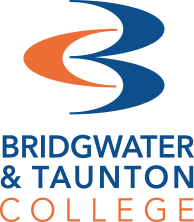 A Level Politics Lecturer
Karen Crowley crowleyk@btc.ac.uk Activity 1 – Multiculturalism In A Level Politics, we study the political systems of the United Kingdom and United States of America. As well as looking in depth at how these two nations are governed, we also study further political ideas, debates and ideologies. One ideology we look at in the first year is Multiculturalism. This task gives you a great feel about the discussions that we have in the classroom. One aspect of multiculturalism is the celebration of diversity. Elsewhere in the module, we look at examples of multiculturalist societies such as Canada and pressure groups such as Black Lives Matter.For this task, you will need the following webpage: 
https://www.hult.edu/blog/benefits-challenges-cultural-diversity-workplace/#:~:text=Diverse%20cultural%20perspectives%20can%20inspire,means%20higher%20quality%2C%20targeted%20marketing Once you have read through the article, please answer the following questions:Frequently asked questionsHow is the subject assessed? 
Politics is assessed through three two-hour exams. These exams are all essay based and throughout the two years of study prior to the exam, you will receive teaching based on the skills needed to sophisticatedly answer questions in this style.Do I need to know lots about politics before I start the course?Not at all! The course teaches you all the basics from scratch. It is a good idea to keep an eye on the news (via television, apps on your phone etc) before and during the course however, as we will often discuss current events and their relevance in the course. Understanding the news can be quite tricky without a sound political knowledge, but as a class, we will learn how to unpick these news articles. What trips/ guest speakers are there?In recent times, we have had guest speakers from politicians such as the chairman of Bridgwater Town Council and previous students who have gone on to study Politics and/or International Relations at University. There are also opportunities to go on a residential to London along with the Law students to visit key legal and political institutions. What other subjects does A Level Politics go with?Politics is a subject that goes well with lots of other subjects. Politics students typically take it alongside other humanity subjects such as Law, History, Sociology and Psychology, but it also works well with students who take a Science and/or Maths as an essay-based subject.Recommended reading listThe news…
Any news stories related to UK and US politics is relevant. It is important to keep up with current affairs during this A Level, and there are lots of news outlets that give information. Try and have a look at different sources and news writers – how do they differ from source to source? What makes a reliable source? Can you even fully trust a news story covering politics?www.tutor2u.net/politics/blog
This blog is a really good source of information clips about politicians. At the moment, they even have a ‘UK Politics Quiz’ weekly, where you can test your knowledge on this week’s events.Recommended watch listBBC One: Thursday Nights 10.45pm – Question Time
During the next two years at college, I will be really encouraging you to watch this every week when it is on (I usually record and watch it over the weekend though at 10.45 is way too late for me!) Keeps you up to date with current affairs.BBC Two: Wednesdays noon – Prime Minister’s Questions
Currently not showing due to Covid19, but during normal parliamentary sitting it is on
PM is given some tough questions to answer! When we are back at school, this is a good one to catch up with in the evenings.BBC IPlayer: The Cameron Years
David Cameron is a big name during your first year, so these two episodes will be a good basis to understand Cameron and get to know his story.Netflix: The Crown 
The Queen plays a role in our political system; it would be good for you to get an understanding on how she works with the government and understand her life story.If you have any questions or would like to share your research, please do not hesitate to contact me via email at crowleyk@btc.ac.uk. I look forward to hearing from you and meeting you this September!How would you define ‘diversity’?According to hult.edu, what are the 7 main benefits of diversity to the workplace?Which of these benefits do you believe brings the biggest benefit to the workplace and wider society?According to hult.edu, what are the six biggest challenges to diversity in the workplace?Which of these challenges do you think is the biggest challenge to BAME colleagues in the workplace?Can you think of any ways that employers can get around this challenge?